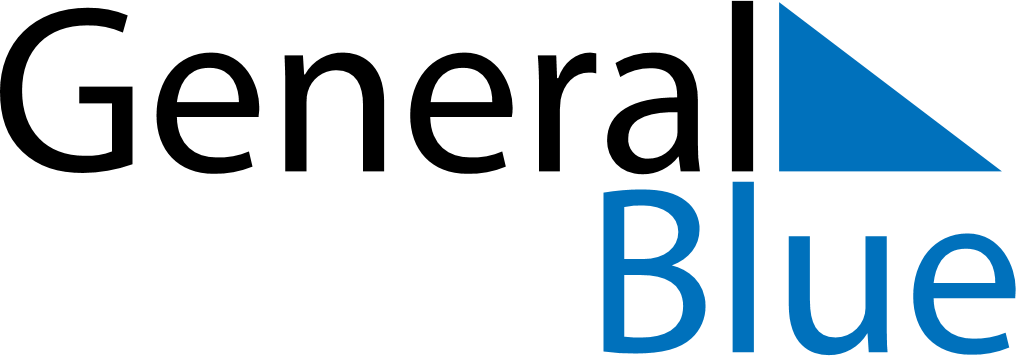 February 1972February 1972February 1972February 1972February 1972SundayMondayTuesdayWednesdayThursdayFridaySaturday1234567891011121314151617181920212223242526272829